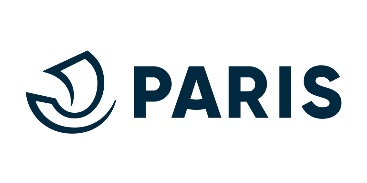 ATTESTATION SUR L’HONNEURPout toutes demandes FAJPJe soussigné(e) :Né(e) le :Domicilié à l’adresse suivante :Paris  Atteste sur l’honneur avoir fait une demande de Fonds d’Aide aux Jeunes ParisiensPour un montant de :Pour le ou les motifs suivants : Ma vie quotidienne                               Le paiement de ma formation             Le paiement du permis B                      Je suis conscient que cette attestation pourrait être produite en justice et que toute fausse déclaration de ma part m’expose à des sanctions pénalesFait pour servir et valoir ce que de droitDate :Loi n 78.17 du 6 janvier 1978 (articles 27 et suivants) : toute personne qui figure dans un fichier informatique a le droit d'obtenir communication des informations qui la concernent (auprès du ou des organismes auxquels la demande aura été transmise) selon le RGPD en vigueur. Le bénéficiaire atteste sur l’honneur de l’exactitude des informations transmises à son référent et s’engage à signaler immédiatement tout changement intervenu dans sa situation. Le bénéficiaire autorise le versement à un tiers pour l’aide demandée Le bénéficiaire autorise la mise en relation de l’équipe FAJP et des partenaires co-financeurs (CASVP-Pôle Emploi-CAF-AGEPHIP-Autre(s)) Signature du référent-e                                                  Signature du/de la jeune